BATTLEFORDS MINOR BASEBALL INC. 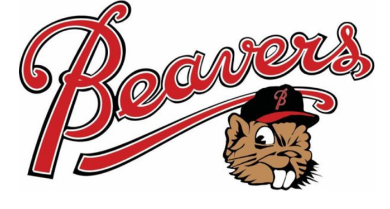 2024 Registration FormPLAYER NAME: ___________________________________ YEARS PLAYED:__________DATE OF BIRTH: Mo ____/ Day ____/ Year _____	GENDER: ____ Male ____ Female          JERSEY SIZE: __________EMAIL:  ____________________________________________________________   	CELL #: ____________________ADDRESS:_______________________________________________________        POSTAL CODE:___________________TOWN: ________________________________________	HEALTH CARD #: ________________________________		Interest in trying out for provincial or competitive team (U11-U18 only): 	 ____ yes   	____ noInterest in umping (ages 12+)							 ____ yes   	____ noUmpires are paid on per game basis and course is covered by BMBIPlease mark the appropriate Division. (Birth Year) - Game/Practice nights may be subject to change.	____ 2016, 2017, 2018, 2019: register for 8U		Nights: Tues/Thurs 	  		Fee: $165.00	    	     ____ 2013, 2014 or 2015: register for 11U	 	Nights: Mon/Wed	  		Fee: $225.00	____ 2011 or 2012:  register for 13U		        	Nights: Tues/Thurs	 		Fee: $240.00          ____ 2009 or 2010:  register for 15U			Nights: TBD		 		Fee: $240.00          ____ 2006, 2007 or 2008: register for 18U    		Nights: TBD	 			Fee: $290.00          PARENT/GAURDIAN INFORMATION: Primary Contact: ____________________________________________________	CELL: _____________________EMAIL: ____________________________________________________________Willingness to volunteer:   _______coach   _________assistant coach   _________ otherSecondary Contact (optional):_________________________________________	CELL:_____________________EMAIL: ____________________________________________________________Willingness to volunteer:   _______coach   _________assistant coach   _________ other     Page 1 of 2BMBI Use Only: 		Date $ received__________________     Amount Paid $_______________      BMBI initial _________Method of payment: E-TRAN_____   DEBIT/CREDIT CARD______   CASH______  CHEQ # ______   Other ___________________Date payment processed:	_____________	Confirmed:_________	BMBI initial: ___________Entered into SBA ________ by _______ date _______;  SBA # _________________ OTHER Reg #:________________________BMBI WAIVERS:  PLAYER: ________________________________________________________________________________PARENT: ________________________________________________________________________________FACILITY RESPECT WAIVERBy signing below we agree to abide by the rules of all baseball facilities and will only use the facilities as they were intended.  We will ensure facilities are kept clean and any issues or concerns reported to BMBI.  We also waive any liability from injuries sustained while using facilities or equipment.  I AGREE I DISAGREEPHOTO/VIDEO CONSENT AND WAIVERI hereby give my consent for Battlefords Minor Baseball Inc. to use any photos/videos of myself and/orminor child, participating in organized baseball training and game play, in future Battlefords MinorBaseball Inc., flyers, websites, photos and videos of its programs and their participants, which may be usedfor promotional and instructional purposes and I waive any claim for compensation for such use.Furthermore, I understand that all such photos/videos remain the property of Battlefords Minor BaseballInc.By selecting one of the following checkboxes, I am indicating that I have read the above Consent and Waiver,I understand it completely, and I either agree or disagree with the intended use of images.  I AGREE I DISAGREEPLAYER (Signature): _________________________________________	Date: _________________________PARENT/GUARDIAN (Signature) ______________________________DEADLINES: Final date for registering is March 15th.  Late fee of $50 will be charged after March  31st, 2024. REFUNDS: subject to $50 fee after March 31st .  No Refunds issued after May 1.Please make cheques payable to “BMBI”.  NO POST-DATED CHEQUES AFTER March 15Mailing Address for registrations:  BMBI, Box 921, North Battleford, SK S9A 2Z3 On line registration available through website:  www.battlefordsminorbaseball.ca